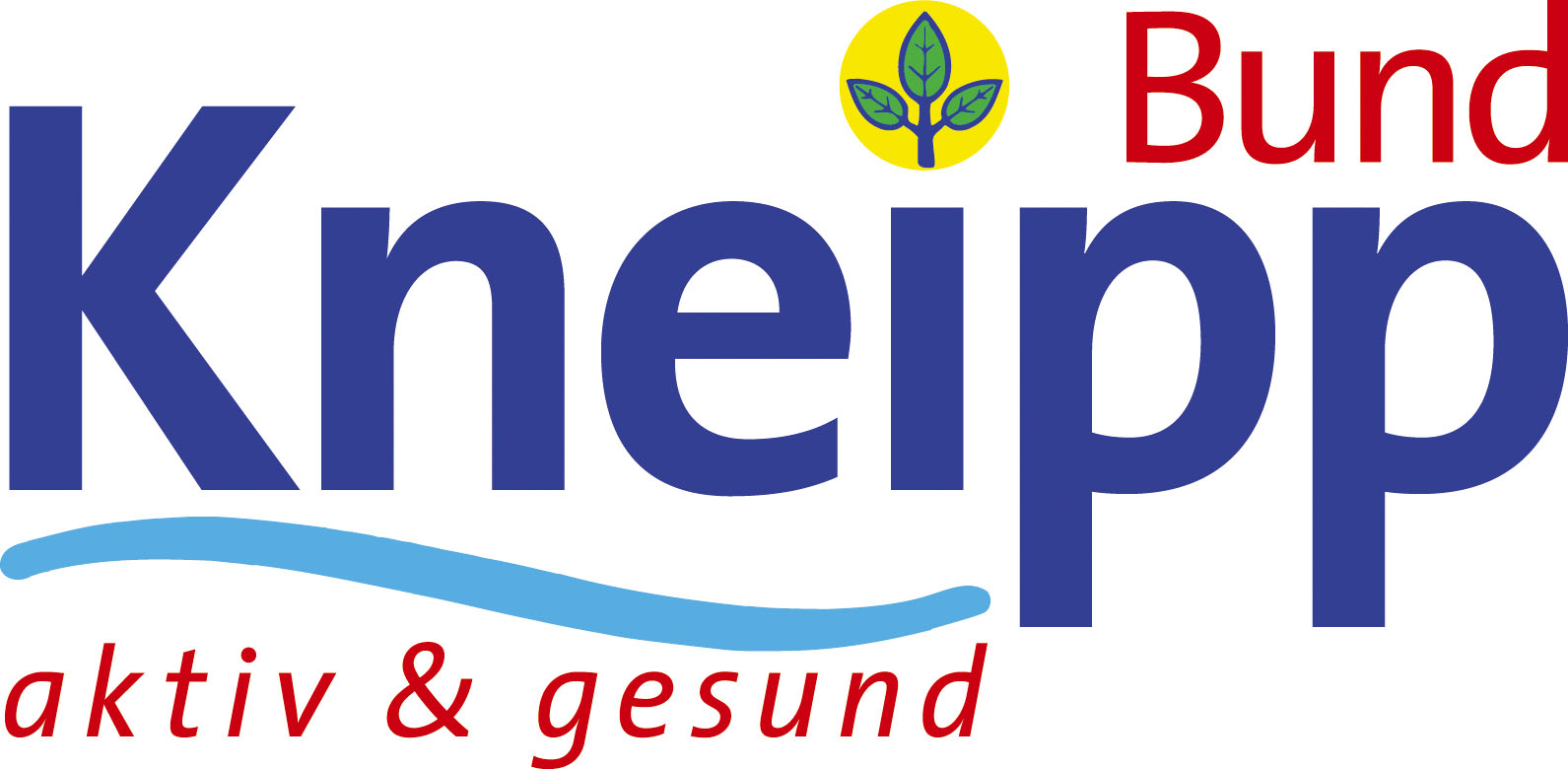 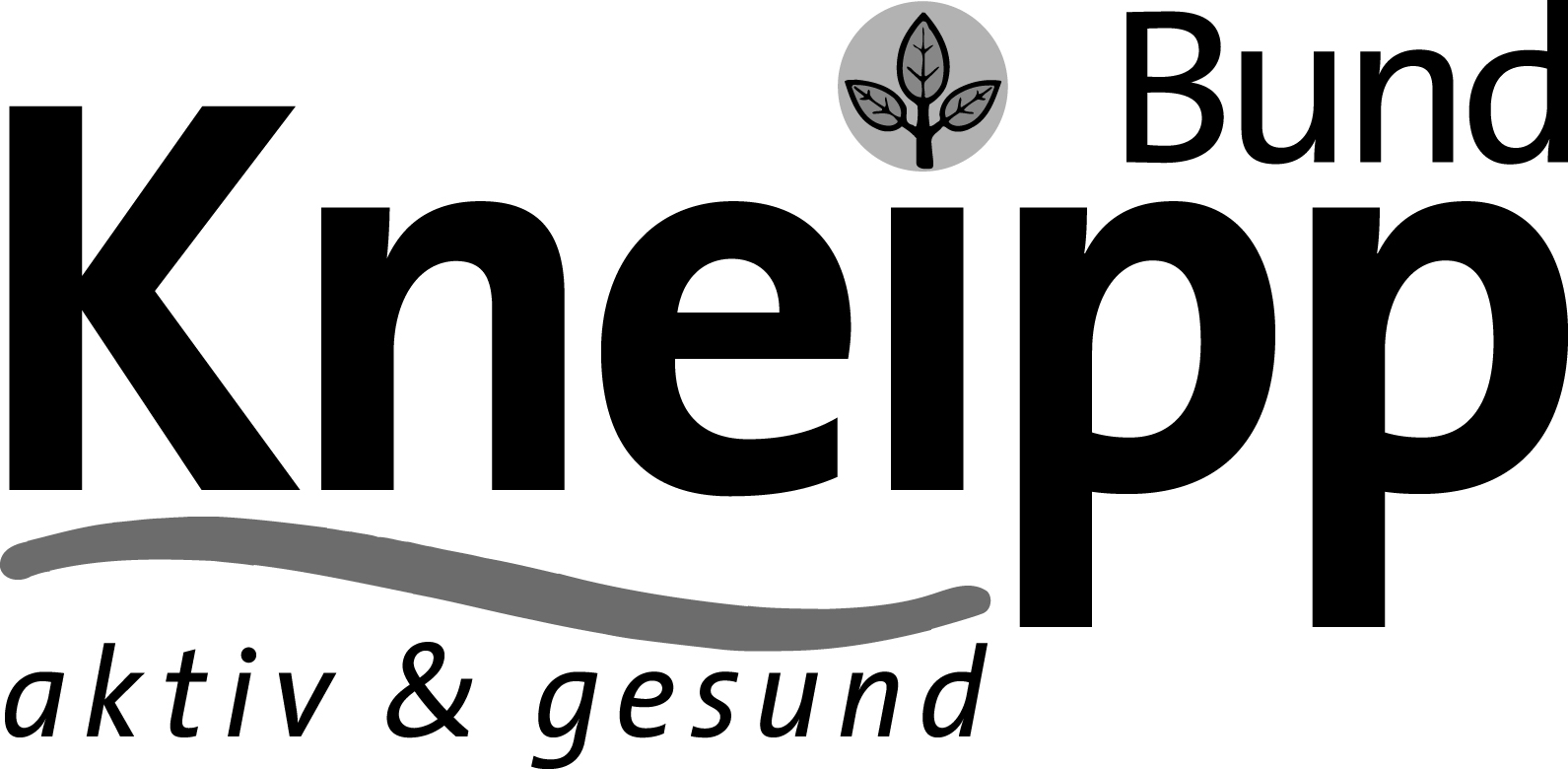 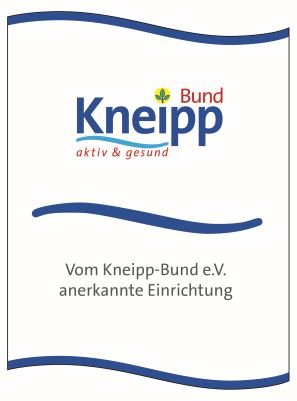 AllgemeinesDaten der Senioreneinrichtung Name der Einrichtung:	Leitung:			Ansprechpartner/-in für 
das Kneipp-Konzept: 	Straße: 			PLZ / Ort: 			Anders lautende Rechnungsanschrift:Bundesland: 			Telefon: 			E-Mail: 			Internet: 			Täger der Einrichtung
(mit Anschrift)			Mitglied im 
Kneipp-Verein / Ort: 	Gütesiegel seit: 		Größe und StrukturAnzahl der Betten		Beschreibung: 		EinrichtungsqualitätKneipp-Ausstattung:¾-Zoll- Gießschlauch mit Thermostatventil 
oder Einhandhebelmischer 							 ja       neinKunststoffroste 								 ja       nein2 Fußbadewannen 								 ja       nein 2 Armbadewannen  							 ja       neinAusstattung für Wickel und Waschungen 					 ja       neinMöglichkeit zum Wassertreten 						 ja       neinBewegungsmöglichkeiten 							 ja       neinAußenanlagen:Kräuterbeet bzw. -garten 							 ja       neinWiese zum Taulaufen 							 ja       neinAngebotsqualitätWie werden die Inhalte der Fortbildungen im Team weitergegeben?Welche Verantwortungsbereiche sind vorhanden?Beschreiben Sie die Angebote zu den fünf Elementen nach Kneipp:Lebensordnung / Seelisches Wohlbefinden:Gesunde Ernährung:Bewegung:Heilpflanzen und Kräuter:Wasser / Natürliche Reize:Vorträge / Gesprächsrunden	 						 ja       neinVeränderungen sind vorgenommen worden 				 ja       neinWenn ja, bitte beschreiben Sie welche:DurchführungsqualitätFür die Rezertifizierung erbringen ausgebildete Kneipp-Fachkräfte einen Nachweis fachbezogener Fortbildungen an der Sebastian-Kneipp-Akademie (oder nach vorheriger Genehmigung durch den Kneipp-Bund e.V. bei anderen autorisierten Anbietern) von insgesamt 8 LE (Lerneinheit à 45 Min.) jährlich oder 16 LE im 2-Jahres-Rhythmus. Name: 		Weiterbildung: 	Name: 		Weiterbildung: 	Name: 		Weiterbildung: 	Name: 		Weiterbildung: 	Evtl. Weitere: 	 Teilnahmebescheinigungen der Weiterbildungen (in Kopie) liegen beioder Teilnahmebescheinigungen werden bis zum       nachgereicht. Zusammenarbeit, Kooperationen, ÖffentlichkeitsarbeitWie dokumentieren Sie Ihre Konzeption?Anmerkungen und Wünsche an den Kneipp-Bund e.V.:Ich versichere, alle Angaben wahrheitsgemäß gemacht zu haben und bin mir bewusst, dass falsche Angaben zur Aberkennung des Gütesiegels führen können.Ort, DatumNameAnhang Fortbildungsnachweise in KopieSonstiges:	